   ZAPROSZENIE NA SZKOLENIE 
STACJONARNE 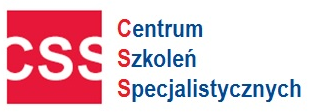 Obowiązki płatnika na przełomie roku 2023/2024 w dokumentacji - PIT-11 i nowe interpretacje MFHarmonogram szkoleń stacjonarnych - (proszę zaznaczyć X przy wybranym terminie) 
Cena- 520 zł netto   Cena obejmuje: serwis kawowy, lunch, materiały szkoleniowe w formie wydruku, certyfikat szkolenia w formie wydrukuWykładowca: Bożena Domino – były pracownik organów skarbowych, praktyk z zakresu podatku dochodowego od osób fizycznych. Wieloletni i szanowany wykładowca Stowarzyszenia Księgowych w Polsce i jednocześnie wykładowca akademicki  z zakresu systemu podatkowego.Formularz ZGŁOSZENIA na szkolenie
Warunkiem uczestnictwa w szkoleniu jest do wyboru: Przesłanie karty zgłoszeniowej na adres email: szkolenia@szkolenia-css.pl lub na fax. 17 78 52 179 lub zgłoszenie na formularzu online na https://szkolenia-css.pl/ lub zgłoszenie telefoniczne: 721 649 991/ 530 112 064. Forma płatności za szkolenie – przelew 14 dni od dnia otrzymania faktury w dniu szkolenia. Uwaga! W przypadku rezygnacji ze szkolenia w terminie krótszym niż 5 dni przed, zgłaszający ponosi pełne koszty szkolenia.       Oświadczam, iż środki wydatkowane na ww. szkolenie pochodzą ze środków publicznych w rozumieniu przepisów prawa w  a) całości  b) przynajmniej w 70% ( * jeżeli dotyczy Państwa  proszę zaznaczyć w kwadracie krzyżyk  i zakreślić   a) lub b) ) wówczas faktura za szkolenie będzie wystawiona bez VAT-u ) Dane niezbędne do wystawienia faktury:Administratorem Państwa danych osobowych jest Centrum Szkoleń Specjalistycznych NIP 813 332 02 68 Państwa dane będą przetwarzane wyłącznie w celu wystawienia faktur, prawidłowego wykonywania obowiązków rachunkowo-podatkowych oraz wystawienia zaświadczeń potwierdzających uczestnictwo w szkoleniu. Państwa dane dotyczące nr telefonu oraz adresu mailowego, które uczestnik szkolenia podaje całkowicie dobrowolnie będą przetwarzane na potrzeby informacyjne i marketingowe. Podstawą przetwarzania ww. danych jest prawnie uzasadniony cel związanych z oferowaniem usług własnych przez administratora. Dostęp do Państwa danych będą mieli wyłącznie pracownicy naszej firmy oraz podmioty i firmy współpracujące, w tym zapewniające obsługę systemów informatycznych. Państwa dane będą przetwarzane przez okres wynikający z kryterium prowadzenia działalności szkoleniowej przez naszą firmę. Państwa dane nie będą udostępniane, przekazywane żadnym innym podmiotom zewnętrznym. Przysługuje państwu prawo do: żądania dostępu do danych osobowych, ich sprostowania, usunięcia lub ograniczenia, a także prawo do wniesienia sprzeciwu wobec przetwarzania oraz przeniesienia danych i wniesienia skargi do Prezesa Urzędu Ochrony Danych Osobowych dotyczącej przetwarzania przez nas Państwa danych osobowych. Państwa dane nie będą wykorzystywane do profilowania, ani podejmowania zautomatyzowanych decyzji. Zgłaszający oraz uczestnik oświadczają iż podają swoje dane osobowe całkowicie dobrowolnie i wyrażają zgodę na ich przetwarzanie zgodnie z Rozporządzeniem Parlamentu Europejskiego i Rady (UE) 2016/679 oraz ustawą z dnia 18 lipca 2002 r. o świadczeniu usług drogą elektroniczną (Dz. U. Nr 144, poz. 1204 z późniejszymi zmianami) dla celów informacyjnych i marketingowy   NIP: 813 332 02 68                                                                        Fax: (17) 78 52179                                        PROGRAM SZKOLENIA Obowiązki płatnika na przełomie roku 2023/2024 w dokumentacji - PIT-11 i nowe interpretacje MF1 Formularz PIT 2 ( 9 ) od roku 2023– nowe interpretacje, omówienie wybranych problemów.Formularz PIT11(29) – omówienie wybranych zagadnień.Wynagrodzenie dla płatnika z tytułu terminowego odprowadzania podatków .Nowa interpretacja ogólna Ministerstwa Finansów  w sprawie konsekwencji podatkowych zapłaty przez płatnika zaległych składek na ubezpieczenie społeczne i zdrowotneUlga dla Seniorów . Kontynuacja pracy zawodowej po osiągnięciu wieku emerytalnego –wybrane problemy podatkowe.Ulga 4+ w zaliczkach –wybrane problemyNastępstwo prawne płatnika a skutki podatkowe .Opodatkowanie  nie rezydentów  pracujących na umowach cywilnych ,wysokość podatku, właściwość organów podatkowych, rodzaje formularzy. Świadczenia socjalne a podatek –wybrane problemy w tym m.in. świadczenia na rzecz członków rodzin pracownikówWypłaty po śmierci pracowników/zleceniobiorców/radnych – skutki podatkoweKoszty z tytułu praw autorskich – limity i wybrane problemyOpodatkowanie/oskładkowanie zwrotu kosztów dojazdów na posiedzenia Rady NadzorczejRyczałt za używanie pojazdu służbowego dla celów służbowych.Karty podarunkowe , bony podarunkowe dla pracowników/członków ich rodzin -omówienie zasad opodatkowania w/w świadczeńObowiązki płatnika w związku z przekazaniem pracownikom gadżetów firmowychPrezenty dla kontrahentów w aspekcie podatkowymOpodatkowanie samochodów służbowych w nowych wyjaśnieniach organów skarbowychOpodatkowanie odszkodowań – wybrane problemyPytania i odpowiedziOprócz ogłoszonych szkoleń realizujemy również szkolenia dedykowane /integracyjne dla firm/instytucji z zakresu prawa pracy, ZUS, podatki, BHP itp.Więcej informacji pod linkiem :  https://szkolenia-css.pl/szkolenia-dedykowane/
Konsultacje telefoniczne – bieżąca pomoc prawna z prawa pracyKontakt pod mailem biuro@szkolenia-css.ploraz nr tel. 722 211 771   lub 721 649 991                                                                                                 Fax: (17) 78 52179                                 www.szkolenia-css.plmail: szkolenia@szkolenia-css.plTel. 721 649 991, 530 112 064Tel. (17) 78 51 961Fax: (17) 78 52 179terminmiastomiejsce szkoleniaX czas trwaniaprowadzący 29.11.2023RzeszówHotel Rzeszów9.30-14.30Bożena Domino21.12.2023RzeszówHotel Rzeszów9.30-14.30Bożena Domino18.01.2024RzeszówHotel Rzeszów9.30-14.30Bożena DominoImię i NazwiskoAdres e-mailtel. kontaktowyNabywca:  NIPOdbiorca:                  …………………………………………  Data , pieczęć  i podpis zgłaszającego CENTRUM SZKOLEŃ                                                               Tel. 721 649 991                                     mail: szkolenia@szkolenia-css.pl  SPECJALISTYCZNYCH                                                            Tel. (17) 7851961                                   www.szkolenia-css.pl            www.szkolenia-css.plmail: szkolenia@szkolenia-css.plTel. 721 649 991, 530 112 064Tel. (17) 78 51 961Fax: (17) 78 52 179CENTRUM SZKOLEŃ SPECJALISTYCZNYCH          Tel. 721 649 991                                     www.szkolenia-css.pl                                                             Tel. (17) 7851961                                   mail: szkolenia@szkolenia-css.pl   